Publicado en  el 16/11/2016 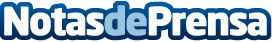 Ya están disponibles las videollamadas de WhatsApp En la próxima actualización, se incluirá la opción de realizar videollamadas. La aplicación pretende, así, plantar cara a FaceTime y a los servicios disponibles para Android, como Skype o Google DuoDatos de contacto:Nota de prensa publicada en: https://www.notasdeprensa.es/ya-estan-disponibles-las-videollamadas-de Categorias: Dispositivos móviles http://www.notasdeprensa.es